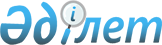 О переводе отдельных участков земель лесного фонда в земли другой категорииПостановление Правительства Республики Казахстан от 20 марта 2009 года № 380

      В соответствии со статьями 130 Земельного кодекса Республики Казахстан от 20 июня 2003 года и 51 Лесного кодекса Республики Казахстан от 8 июля 2003 года Правительство Республики Казахстан ПОСТАНОВЛЯЕТ: 



      1. Перевести земельные участки площадью 3315,5 гектара из земель лесного фонда государственного учреждения "Созакское государственное учреждение по охране лесов и животного мира" Управления природных ресурсов и регулирования природопользования Южно-Казахстанской области (далее - учреждение) в категорию земель промышленности, транспорта, связи, обороны и иного несельскохозяйственного назначения, согласно приложению к настоящему постановлению. 



      2. Акиму Южно-Казахстанской области в установленном законодательством порядке обеспечить предоставление акционерному обществу "Совместное предприятие "Акбастау" (далее - общество) земельных участков, указанных в пункте 1 настоящего постановления, под разведку и добычу урана в соответствии с контрактами от 20 ноября 2007 года № 2487 и 20 ноября 2007 года № 2488 на проведение совмещенной разведки и добычи урана на участках № 1, № 3 и № 4 месторождения "Буденовское" в Южно-Казахстанской области Республики Казахстан. 



      3. Обществу в соответствии с действующим законодательством возместить в доход республиканского бюджета потери лесохозяйственного производства, вызванные изъятием лесных угодий для использования их в целях, не связанных с ведением лесного хозяйства, и принять меры по расчистке площади с передачей полученной древесины на баланс учреждения. 



      4. Настоящее постановление вводится в действие со дня его подписания.        Премьер-Министр 

      Республики Казахстан                       К. Масимов 

Приложение        

к постановлению Правительства 

Республики Казахстан    

от 20 марта 2009 года № 380  Экспликация 

земель государственного учреждения "Созакское 

государственное учреждение по охране лесов и животного 

мира" Управления природных ресурсов и регулирования 

природопользования Южно-Казахстанской области, переводимых 

из категории земель лесного фонда в категорию земель 

промышленности, транспорта, связи, обороны и 

иного несельскохозяйственного назначения 
					© 2012. РГП на ПХВ «Институт законодательства и правовой информации Республики Казахстан» Министерства юстиции Республики Казахстан
				Наименование 

землепользователя Общая 

площадь, 

гектаров В том числе: В том числе: В том числе: В том числе: В том числе: В том числе: Наименование 

землепользователя Общая 

площадь, 

гектаров покры- 

тая 

лесом пашни паст- 

бища не 

покрытая 

лесом карьер прочие 

земли Государственное 

учреждение 

«Созакское 

государственное 

учреждение» по 

охране лесов и 

животного мира 3315,5 251,4 - - 3064,1 - - ВСЕГО: 3315,5 251,4 - - 3064,1 - - 